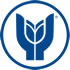 YAŞAR ÜNİVERSİTESİ LİSANSÜSTÜ EĞİTİM ENSTİTÜSÜXXXX 5691 GUIDED RESEARCH DERS DEĞERLENDİRME FORMU* Guided Research dersi, ilgili dersin ders izlencesinde yer alan değerlendirme ölçütleri esas alınarak değerlendirilmelidir.** Bu tutanak, dersin izlencesi, seminer sunum/raporu ile birlikte Akademik altında yer alan dersin klasörüne eklenir ya da basılı olarak Sınav Zarfında teslim edilir.   ÖğrencininAdı SoyadıNumarasıProgramAraştırma BaşlığıXXXX 5691 GUIDED RESEARCH DERSİ DEĞERLENDİRME* SONUCU:Yukarıda belirtilen doktora öğrencisinin, dönem boyunca ……………………………………. konusunda yapmış olduğu araştırma ve sunduğu rapor tarafımdan kapsamı ve niteliği açısından incelenerek; BAŞARILI (S)        BAŞARISIZ (U)    DEVAMSIZ sayılmasına karar verilmiştir.                                                                                                                                                                                                  Öğretim Üyesi, Adı Soyadı: İmza